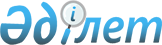 Қазақстан Республикасы Үкіметінің 2010 жылғы 26 ақпандағы № 140 қаулысына өзгерістер енгізу туралы
					
			Күшін жойған
			
			
		
					Қазақстан Республикасы Үкіметінің 2010 жылғы 10 маусымдағы № 550 Қаулысы. Күші жойылды - Қазақстан Республикасы Үкіметінің 2012 жылғы 31 тамыздағы № 1119 Қаулысымен

      Ескерту. Күші жойылды - ҚР Үкіметінің 2012.08.31 N 1119 (алғашқы ресми жарияланған күнінен бастап күнтізбелік он күн өткен соң қолданысқа енгізіледі) Қаулысымен.      Қазақстан Республикасының Үкіметі ҚАУЛЫ ЕТЕДІ:



      1. «Қазақстан Республикасы Білім және ғылым министрлігінің мемлекеттік қызмет көрсету стандарттарын бекіту және Қазақстан Республикасы Үкіметінің 2007 жылғы 30 маусымдағы № 561 қаулысына өзгеріс енгізу туралы» Қазақстан Республикасы Үкіметінің 2010 жылғы 26 ақпандағы № 140 қаулысына мынадай өзгерістер енгізілсін:



      көрсетілген қаулымен бекітілген «Қазақстан Республикасының мектепке дейінгі балалар ұйымдарына жолдама беру үшін мектеп жасына дейінгі (7 жасқа дейінгі) балаларды тіркеу» мемлекеттік қызмет көрсету стандартында:



      3-тармақта «4-тармағының 4) тармақшасының» деген сөздер «4-тармағының 4) тармақшасының және 5-тармағының 1) тармақшасының» деген сөздермен ауыстырылсын;



      көрсетілген стандарттың 1-қосымшасында:



      реттік нөмірі 1-жол алынып тасталсын.



      2. Осы қаулы алғаш рет ресми жарияланған күнінен бастап он күнтізбелік күн өткен соң қолданысқа енгізіледі.      Қазақстан Республикасының

      Премьер-Министрі                                К. Мәсімов
					© 2012. Қазақстан Республикасы Әділет министрлігінің «Қазақстан Республикасының Заңнама және құқықтық ақпарат институты» ШЖҚ РМК
				